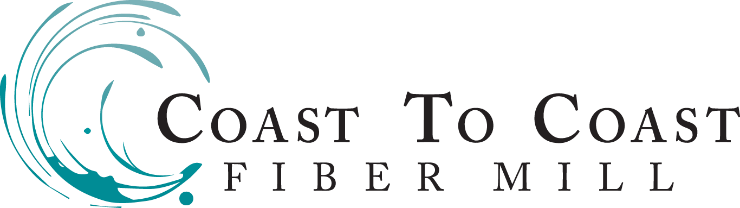 FIBER PROCESSING FORMPrint and send a form for each bag of fleece or product requested with your fiber for processing.Mail Fiber Processing Form and Fleeces to: Coast to Coast Fiber Mill 8501 Harding Ave NE Monticello MN 55362Deposit: A processing deposit of 50% is required at the time of receipt and will be based upon incoming weight.Invoice: At completion of processing we will email your invoice with the final balance including any shipping costs.Payment Methods accepted are: Check, Cash, or PayPal. A $30.00 fee will be charged for returned checks.Pickup/Shipping: Orders available for pickup/shipping upon receipt of final payment.            All orders will be shipped USPS Priority Mail at the fleece owners expense.      Note: All pricing is based on incoming weights so please skirt your fiber to reduce your processing costs.Any order remaining in the mill past 60 days of completion become property of Coast to Coast Fiber Mill, LLC.If you would like your mill waste returned you must notify us at the time your fiber is received for processing.Contact Information:Contact Information:Name:Address: Phone Number: Email Address: Order Identifier (Animal Name, Color, etc):Order Identifier (Animal Name, Color, etc):Fiber Type:    Suri                 Huacaya              Wool                     Other___________________Order Delivery Method:     Shipped (USPS Priority Mail)             Pickup       Fiber Type:    Suri                 Huacaya              Wool                     Other___________________Order Delivery Method:     Shipped (USPS Priority Mail)             Pickup       Processing RequestedAdditional Services Requested  Skirting                                                               $25/hr         Blending Prior to Wash (+$2.00/lb)          Wash Only                                                        $6.00/lb Extra Wash (+$3.00/lb)  Cloud Only  (Wash/Pick Only)                       $8.50/lb Blending at Picking (+$2.00/lb)           Roving (Wash/Pick/Card Only)                      $16.00/lb    Blending at Carding (+$2.00/lb)           Batt (Wash/Pick/Card Only)                          $16.00/lb Blending at Carding (+$2.00/lb)           Pindrafting (Wash/Pick/Card/Pindraft Once)     $21.00/lb  Pindrafting (Wash/Pick/Card/Pindraft Twice)    $23.00/lb Blending at Pindrafting (+$2.00/lb)     Single Ply Yarn  (Wash/Pick/Card/Pindraft Twice)       Lace  $34.00/lb        Skein Length:  Single Ply Yarn  (Wash/Pick/Card/Pindraft Twice)       Lace  $34.00/lb        Skein Length: Two Ply Yarn (Wash/Pick/Card/Pindraft/Spin/Ply):            Sport       $32.00/lb         Skein Length:            DK            $32.00/lb         Skein Length:           Worsted  $32.00/lb         Skein Length:  Blending at Plying (+$2.00/lb)           Other (Please Specify)     Other (Please Specify)     Rug Yarn                          $18.00/lb        Jute Core       Cotton Core         Skein Length:    Rug Yarn                          $18.00/lb        Jute Core       Cotton Core         Skein Length:    Dryer Balls  $12.00/lb        Dryer Balls  $12.00/lb     Please do not send fiber under 3″ for spinning (unless making cored rug yarn) or any fiber over 7″ long.Skein Lengths will be 200 Yards Unless Otherwise Specified AbovePlease do not send fiber under 3″ for spinning (unless making cored rug yarn) or any fiber over 7″ long.Skein Lengths will be 200 Yards Unless Otherwise Specified AboveAdditional Comments: